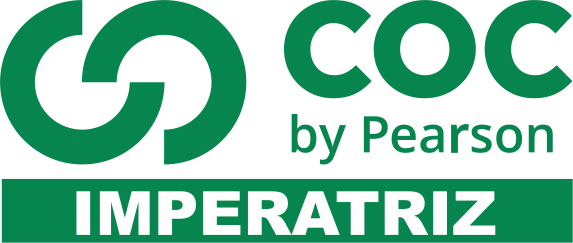 01- Na oração: “Foram chamados às pressas todos os vaqueiros da fazenda vizinha”, o núcleo do sujeito é:

a) todos.

b) fazenda.

c) vizinha.

d) vaqueiros.

e) pressas.

02-Assinale a alternativa em que o sujeito está incorretamente classificado:

a) Chegaram, de manhã, o mensageiro e o guia. (sujeito composto);

b) Fala-se muito neste assunto. (sujeito indeterminado);

c) Vai fazer frio à noite. (sujeito inexistente);

d) Haverá oportunidade para todos. (sujeito inexistente);

*e) Não existem flores no vaso. (sujeito inexistente).


03-Em “Éramos três velhos amigos, na praia quase deserta”, o sujeito desta oração é:

a) determinado, simples e oculto.

b) claro, composto e determinado.

c) indeterminado.

d) inexistente.

e) claro, simples e determinado.


04-Indique a única frase onde não há verbo de ligação.

a) O sol estava muito quente.

b) Nossa amizade continua firme.

c) Suas palavras pareciam sinceras.

d) Ele andava triste ultimamente

e) Ele andava rapidamente.


05-Considere a frase: “Ele andava triste porque não encontrava a companheira.” Os verbos grifados são respectivamente:

a) transitivo direto - de ligação.

b) de ligação – intransitivo.

c) de ligação - transitivo indireto.

d) transitivo direto - transitivo indireto.

e) de ligação - transitivo direto.


06-“O toque dos sinos ao cair da noite era trazido lá da cidade pelo vento”. O termo grifado é:

a) sujeito.

b) objeto direto.

c) objeto indireto.

d) complemento nominal.

e) agente da passiva.07- Nas seguintes orações: 
“Pede-se silêncio.” 
“A caverna anoitecia aos poucos.” 
“Fazia um calor tremendo naquela tarde.” 
O sujeito se classifica respectivamente como: 
a) indeterminado, inexistente, simples 
b) oculto, simples, inexistente 
c) inexistente, inexistente, inexistente 
d) oculto, inexistente, simples 
e) simples, simples, inexistente08-Duas orações abaixo têm sujeito indeterminado. Assinale-as: 
I. Projetavam-se avenidas largas. 
II. Há alguém esperando você. 
III. No meio das exclamações, ouviu-se um risinho de mofa. 
IV. Falava-se muito sobre a possibilidade de escalar a montanha. 
V. Até isso chegaram a dizer. 
a) I e II 
b) III e IV 
c) IV e V 
d) III e V 
e) I e VLeia atentamente o poema que segue para resolver as questões 09 e 10.Nada de ideais ao alcance das mãosGosto de pássaros que se enamoram das estrelase caem de cansaçoao voaremem busca da luz...                    ( D. Hélder Câmara )09- Nesse poema, o eu lírico manifesta sua preferência por pássaros que voam em busca da luz. O título dado ao poema, entretanto, vai além da intenção de explicitar um gosto pessoal. Traçando um paralelo entre pássaros e homens, que ideia básica contida no poema o título traduz? 10- Na língua portuguesa, há verbos e nomes que exigem a presença de outros termos na oração a que pertencem.No 1º. verso, indique os termos exigidos pelos verbos gostar e enamorar-se, respectivamente.No 5º. verso, indique o termo exigido pelo substantivo busca.Texto para a questão 3.Estudante vítima de acidente morre no dia do aniversário

Uma coincidência da vida selou o destino de um jovem estudante, que morreu na madrugada de ontem, dia em que completaria 18 anos. Ele estava internado há cinco dias no Hospital Geral de Roraima, vítima de um acidente de trânsito, no cruzamento das avenidas Getúlio Vargas com Surumu, no bairro São Vicente.

www.folha.com.br 

11- Assinale a única alternativa INCORRETA:
Veja a frase:
“O jovem estudante estava internado há cinco dias no Hospital Geral de Roraima, vítima de um acidente de trânsito".Parte superior do formulárioO sujeito da frase é “uma coincidência da vida".O sujeito da frase é “jovem estudante"c) “morreu" é um verbo da segunda conjugação.d) Avenida Getúlio Vargas é um substantivo próprio.e) “Ele estava internado...". Esta frase não possui verbo de ação.12- Em: “Dulce considerou calada, por um momento, aquele horrível delírio”, os termos grifados são respectivamente
a) objeto direto – objeto direto.
b) predicativo do sujeito – adjunto adnominal.
c) adjunto adverbial – objeto direto.
d) adjunto adverbial – adjunto adnominal.
e) objeto indireto – objeto direto.13- Assinale a alternativa correta: “para todos os males, há dois remédios: o tempo e o silêncio”, os termos grifados são respectivamente
a) sujeito – objeto direto.
b) sujeito – aposto.
c) objeto direto – aposto.
d) objeto direto – objeto direto.
e) objeto direto – complemento nominal.14- “Usando do direito que lhe confere a Constituição”, a palavra grifada exerce função sintática de
a) adjunto adnominal.
b) complemento nominal.
c) objeto direto.
d) sujeito.
e) objeto indireto.15- “Recebeu o prêmio o jogador que fez o gol”. Nessa frase, qual é o sujeito de “fez” ?
a) o prêmio
b) o jogador
c) que
d) o gol
e) recebeu16- Assinale a alternativa correspondente ao período onde há predicativo do sujeito.
a) Como o povo anda tristonho!
b) Agradou ao chefe o novo funcionário;
c) Ele nos garantiu que viria;
d) No Rio não faltam diversões;
e) O aluno ficou sabendo hoje cedo de sua aprovação.17- Em: “Cravei-lhe os dentes na carne, com toda a força que eu tinha”, a palavra “que” tem função morfossintática de
a) pronome relativo – sujeito.
b) conjunção subordinada – conectivo.
c) conjunção subordinada – complemento verbal.
d) pronome relativo – objeto direto.
e) conjunção subordinada – objeto direto.18-Assinale a alternativa em que a expressão grifada tem a função de complemento nominal.
a) A curiosidade do homem incentiva-o à pesquisa.
b) A cidade de Londres merece ser conhecida por todos.
c) O respeito ao próximo é dever de todos.
d) O coitado do velho mendigava pela cidade.
e) O receio de errar dificultava o aprendizado das línguas.19- “Amanhã, sábado, não sairei de casa.” A palavra grifada, funciona como
a) objeto direto.
b) objeto indireto.
c) agente da passiva.
d) complemento nominal.
e) aposto.20- “E não se diga que Mário Quintana haja sido insensível às legítimas exigências da poética contemporânea”. O termo grifado desempenha a função de
a) objeto direto.
b) sujeito.
c) adjunto adnominal.
d) complemento nominal.
e) objeto indireto.21- “O sol entra cada dia mais tarde, pálido, fraco, oblíquo.”
“O sol brilhou um pouquinho pela manhã.”Pela ordem, os predicados das orações acima classificam-se comoa) nominal – verbo nominal.
b) verbal – nominal.
c) verbal – verbo-nominal.
d) verbo-nominal – nominal.
e) verbo-nominal – verbal.22-É exemplo de predicado verbo-nominal:
a) Cuspi no chão com um nojo desgraçado.
b) O corpo me doía todo.
c) Estela se sentou na cama assustada.
d) E ele saiu correndo com os pés descalços.
e) Chico Sena morreu.23- Em: “o professor entrou atrasado.”
a) o verbo é intransitivo e o predicado é nominal.
b) o verbo é transitivo direto e o predicado é verbal.
c) o verbo é de ligação e o predicado é nominal.
d) o verbo é intransitivo e o predicado é verbo-nominal.
e) o verbo é transitivo indireto e o predicado é verbal.